FIRE, WATER, EARTH, AIR GODDESS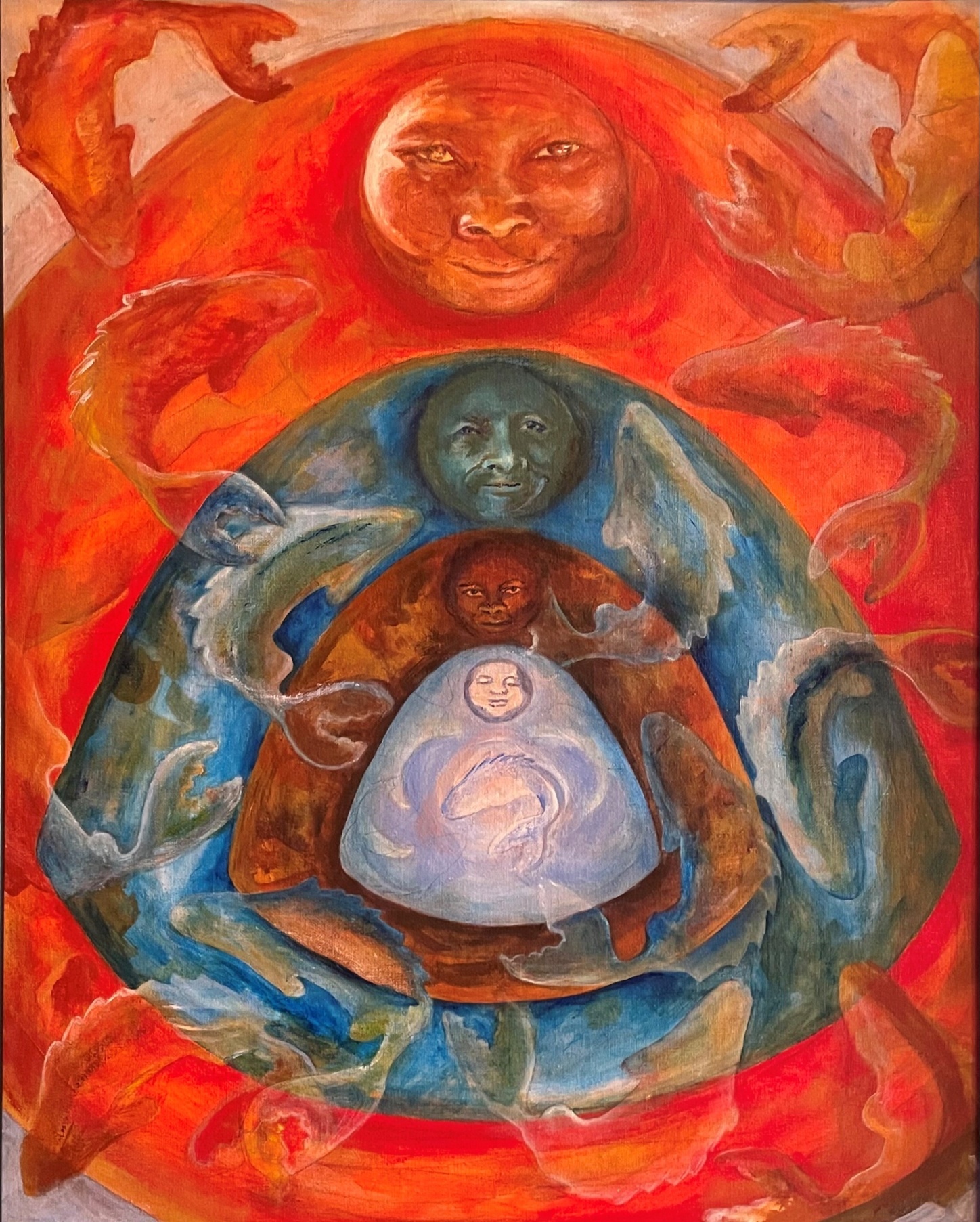 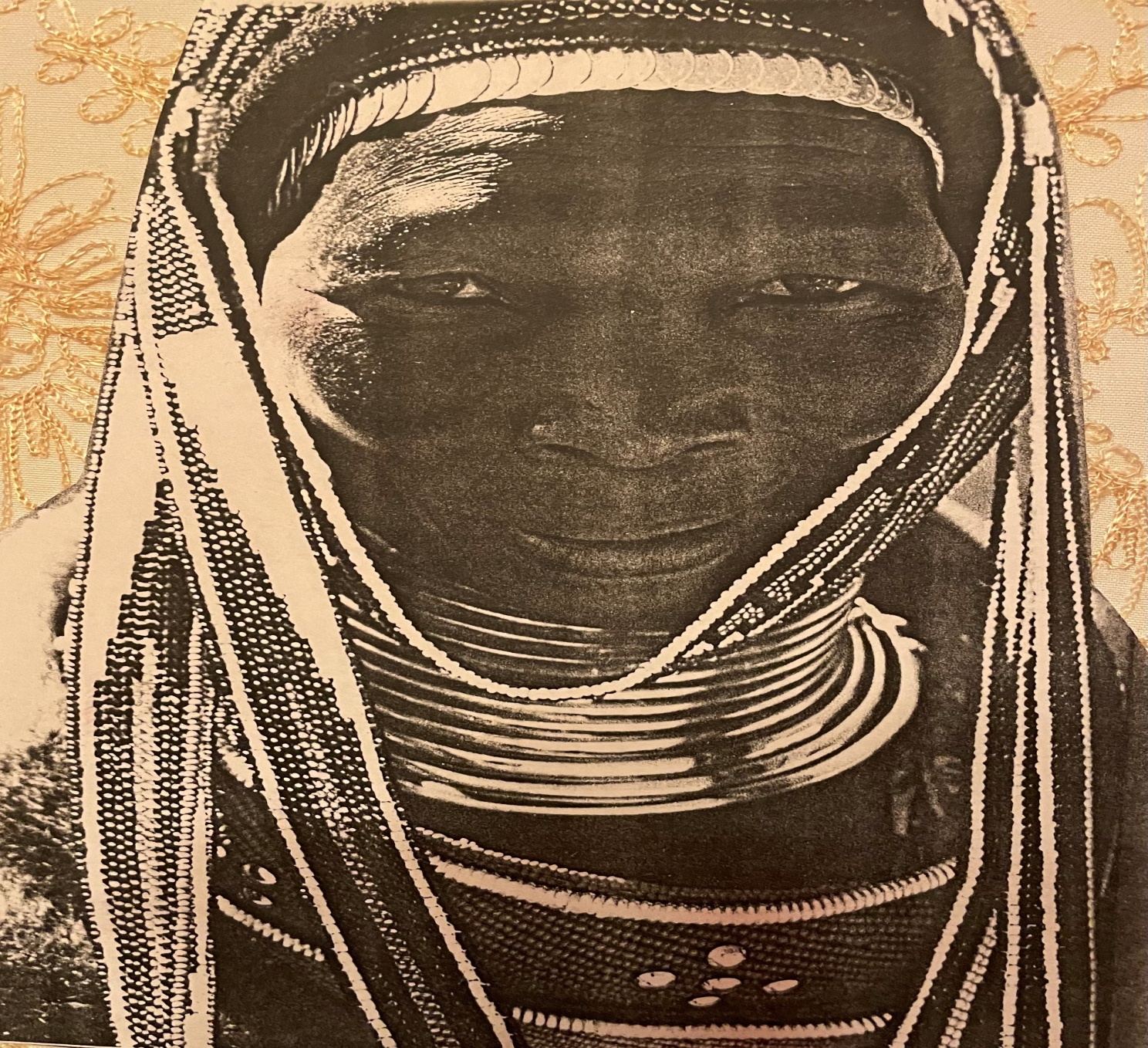 